ミュージアム・ジオパーク・防災学習プログラム申込書　　　申込日　　令和　　年　　月　　日（　）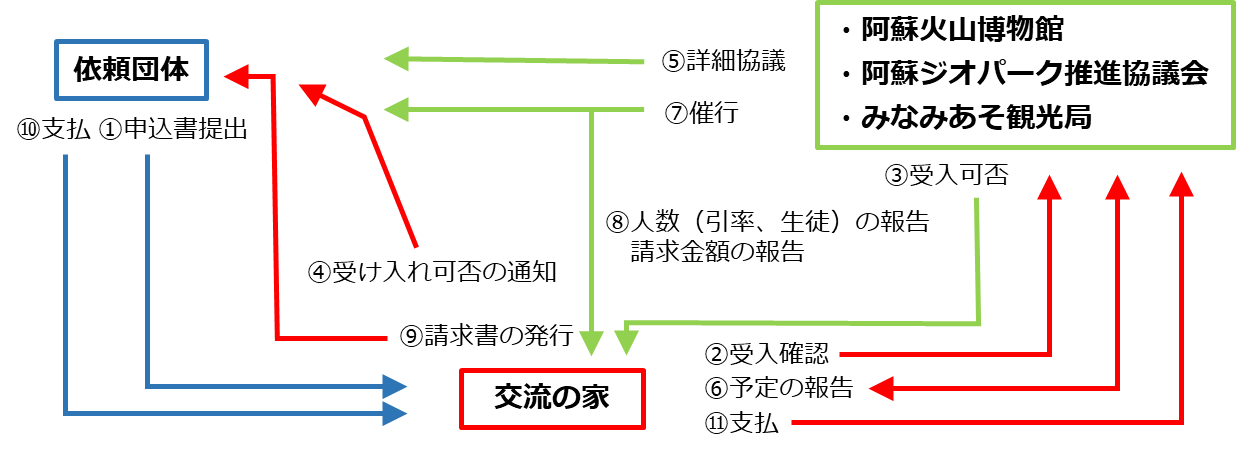 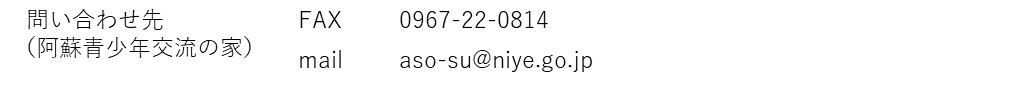 ↓交流の家から活動場所までの送迎として利用可能です。　必ず記入してください。※希望ですので、本申込書で交流の家バスが確実に利用できるわけではありません。申込書受理以降、実施団体との調整の上、利用の可否を決定いたします。　阿蘇火山博物館・阿蘇ジオパーク推進協議会・みなみあそ観光局記入欄　　　　ご記入後FAX（0967-22-0814）にて阿蘇青少年交流の家まで返信をお願いします。　　団体名団体名担当者名担当者名担当者名FAX・メールFAX・メールFAX・メール電　電　話電　電　話活動日時活動日時令和　　年　　　月　　　日（　　）　　　時　　　分　～　　時　　　分　　　　　　　　　　　　　　　　　　　　　　　　　※プログラム実施希望時刻令和　　年　　　月　　　日（　　）　　　時　　　分　～　　時　　　分　　　　　　　　　　　　　　　　　　　　　　　　　※プログラム実施希望時刻令和　　年　　　月　　　日（　　）　　　時　　　分　～　　時　　　分　　　　　　　　　　　　　　　　　　　　　　　　　※プログラム実施希望時刻令和　　年　　　月　　　日（　　）　　　時　　　分　～　　時　　　分　　　　　　　　　　　　　　　　　　　　　　　　　※プログラム実施希望時刻令和　　年　　　月　　　日（　　）　　　時　　　分　～　　時　　　分　　　　　　　　　　　　　　　　　　　　　　　　　※プログラム実施希望時刻令和　　年　　　月　　　日（　　）　　　時　　　分　～　　時　　　分　　　　　　　　　　　　　　　　　　　　　　　　　※プログラム実施希望時刻令和　　年　　　月　　　日（　　）　　　時　　　分　～　　時　　　分　　　　　　　　　　　　　　　　　　　　　　　　　※プログラム実施希望時刻令和　　年　　　月　　　日（　　）　　　時　　　分　～　　時　　　分　　　　　　　　　　　　　　　　　　　　　　　　　※プログラム実施希望時刻令和　　年　　　月　　　日（　　）　　　時　　　分　～　　時　　　分　　　　　　　　　　　　　　　　　　　　　　　　　※プログラム実施希望時刻令和　　年　　　月　　　日（　　）　　　時　　　分　～　　時　　　分　　　　　　　　　　　　　　　　　　　　　　　　　※プログラム実施希望時刻令和　　年　　　月　　　日（　　）　　　時　　　分　～　　時　　　分　　　　　　　　　　　　　　　　　　　　　　　　　※プログラム実施希望時刻令和　　年　　　月　　　日（　　）　　　時　　　分　～　　時　　　分　　　　　　　　　　　　　　　　　　　　　　　　　※プログラム実施希望時刻令和　　年　　　月　　　日（　　）　　　時　　　分　～　　時　　　分　　　　　　　　　　　　　　　　　　　　　　　　　※プログラム実施希望時刻令和　　年　　　月　　　日（　　）　　　時　　　分　～　　時　　　分　　　　　　　　　　　　　　　　　　　　　　　　　※プログラム実施希望時刻令和　　年　　　月　　　日（　　）　　　時　　　分　～　　時　　　分　　　　　　　　　　　　　　　　　　　　　　　　　※プログラム実施希望時刻令和　　年　　　月　　　日（　　）　　　時　　　分　～　　時　　　分　　　　　　　　　　　　　　　　　　　　　　　　　※プログラム実施希望時刻令和　　年　　　月　　　日（　　）　　　時　　　分　～　　時　　　分　　　　　　　　　　　　　　　　　　　　　　　　　※プログラム実施希望時刻交流の家出発時刻交流の家出発時刻　　　　　　　　　　時　　　　　　分　　　　　　　　　　時　　　　　　分　　　　　　　　　　時　　　　　　分　　　　　　　　　　時　　　　　　分　　　　　　　　　　時　　　　　　分交流の家到着時刻交流の家到着時刻交流の家到着時刻交流の家到着時刻交流の家到着時刻　　　　　　時　　　　　　分　　　　　　時　　　　　　分　　　　　　時　　　　　　分　　　　　　時　　　　　　分　　　　　　時　　　　　　分　　　　　　時　　　　　　分　　　　　　時　　　　　　分プログラム施設○を記入コース名・所要時間※受入可能人数については、別紙をご覧くださいコース名・所要時間※受入可能人数については、別紙をご覧くださいコース名・所要時間※受入可能人数については、別紙をご覧くださいコース名・所要時間※受入可能人数については、別紙をご覧くださいコース名・所要時間※受入可能人数については、別紙をご覧くださいコース名・所要時間※受入可能人数については、別紙をご覧くださいコース名・所要時間※受入可能人数については、別紙をご覧くださいコース名・所要時間※受入可能人数については、別紙をご覧くださいコース名・所要時間※受入可能人数については、別紙をご覧くださいコース名・所要時間※受入可能人数については、別紙をご覧くださいコース名・所要時間※受入可能人数については、別紙をご覧ください参加者一人の料金参加者一人の料金参加人数参加人数クラス数ミュージアム火山学習プログラム阿蘇火山博物館A．杵島岳ハイキングコース　（１．５ｈ）　　※要別途、駐車場代（大型１台2000円、普通車１台500円）A．杵島岳ハイキングコース　（１．５ｈ）　　※要別途、駐車場代（大型１台2000円、普通車１台500円）A．杵島岳ハイキングコース　（１．５ｈ）　　※要別途、駐車場代（大型１台2000円、普通車１台500円）A．杵島岳ハイキングコース　（１．５ｈ）　　※要別途、駐車場代（大型１台2000円、普通車１台500円）A．杵島岳ハイキングコース　（１．５ｈ）　　※要別途、駐車場代（大型１台2000円、普通車１台500円）A．杵島岳ハイキングコース　（１．５ｈ）　　※要別途、駐車場代（大型１台2000円、普通車１台500円）A．杵島岳ハイキングコース　（１．５ｈ）　　※要別途、駐車場代（大型１台2000円、普通車１台500円）A．杵島岳ハイキングコース　（１．５ｈ）　　※要別途、駐車場代（大型１台2000円、普通車１台500円）A．杵島岳ハイキングコース　（１．５ｈ）　　※要別途、駐車場代（大型１台2000円、普通車１台500円）A．杵島岳ハイキングコース　（１．５ｈ）　　※要別途、駐車場代（大型１台2000円、普通車１台500円）A．杵島岳ハイキングコース　（１．５ｈ）　　※要別途、駐車場代（大型１台2000円、普通車１台500円）800円800円ミュージアム火山学習プログラム阿蘇火山博物館B．火山博物館ガイドツアー　（１．５ｈ）　　※要別途、駐車場代（大型１台2000円、普通車１台500円）B．火山博物館ガイドツアー　（１．５ｈ）　　※要別途、駐車場代（大型１台2000円、普通車１台500円）B．火山博物館ガイドツアー　（１．５ｈ）　　※要別途、駐車場代（大型１台2000円、普通車１台500円）B．火山博物館ガイドツアー　（１．５ｈ）　　※要別途、駐車場代（大型１台2000円、普通車１台500円）B．火山博物館ガイドツアー　（１．５ｈ）　　※要別途、駐車場代（大型１台2000円、普通車１台500円）B．火山博物館ガイドツアー　（１．５ｈ）　　※要別途、駐車場代（大型１台2000円、普通車１台500円）B．火山博物館ガイドツアー　（１．５ｈ）　　※要別途、駐車場代（大型１台2000円、普通車１台500円）B．火山博物館ガイドツアー　（１．５ｈ）　　※要別途、駐車場代（大型１台2000円、普通車１台500円）B．火山博物館ガイドツアー　（１．５ｈ）　　※要別途、駐車場代（大型１台2000円、普通車１台500円）B．火山博物館ガイドツアー　（１．５ｈ）　　※要別途、駐車場代（大型１台2000円、普通車１台500円）B．火山博物館ガイドツアー　（１．５ｈ）　　※要別途、駐車場代（大型１台2000円、普通車１台500円）800円800円ジオパーク草原学習プログラム阿蘇ジオパーク推進協議会C．草千里ヶ浜草原ツアー　（１．５ｈ）　　※要別途、駐車場代（大型１台2000円、普通車１台500円）C．草千里ヶ浜草原ツアー　（１．５ｈ）　　※要別途、駐車場代（大型１台2000円、普通車１台500円）C．草千里ヶ浜草原ツアー　（１．５ｈ）　　※要別途、駐車場代（大型１台2000円、普通車１台500円）C．草千里ヶ浜草原ツアー　（１．５ｈ）　　※要別途、駐車場代（大型１台2000円、普通車１台500円）C．草千里ヶ浜草原ツアー　（１．５ｈ）　　※要別途、駐車場代（大型１台2000円、普通車１台500円）C．草千里ヶ浜草原ツアー　（１．５ｈ）　　※要別途、駐車場代（大型１台2000円、普通車１台500円）C．草千里ヶ浜草原ツアー　（１．５ｈ）　　※要別途、駐車場代（大型１台2000円、普通車１台500円）C．草千里ヶ浜草原ツアー　（１．５ｈ）　　※要別途、駐車場代（大型１台2000円、普通車１台500円）C．草千里ヶ浜草原ツアー　（１．５ｈ）　　※要別途、駐車場代（大型１台2000円、普通車１台500円）C．草千里ヶ浜草原ツアー　（１．５ｈ）　　※要別途、駐車場代（大型１台2000円、普通車１台500円）C．草千里ヶ浜草原ツアー　（１．５ｈ）　　※要別途、駐車場代（大型１台2000円、普通車１台500円）800円800円ジオパーク草原学習プログラム阿蘇ジオパーク推進協議会D．大観峰草原ツアー　（１．５ｈ）D．大観峰草原ツアー　（１．５ｈ）D．大観峰草原ツアー　（１．５ｈ）D．大観峰草原ツアー　（１．５ｈ）D．大観峰草原ツアー　（１．５ｈ）D．大観峰草原ツアー　（１．５ｈ）D．大観峰草原ツアー　（１．５ｈ）D．大観峰草原ツアー　（１．５ｈ）D．大観峰草原ツアー　（１．５ｈ）D．大観峰草原ツアー　（１．５ｈ）D．大観峰草原ツアー　（１．５ｈ）800円800円防災学習プログラムみなみあそ観光局E．熊本地震に学ぶ防災学習　（２ｈ）E．熊本地震に学ぶ防災学習　（２ｈ）E．熊本地震に学ぶ防災学習　（２ｈ）E．熊本地震に学ぶ防災学習　（２ｈ）E．熊本地震に学ぶ防災学習　（２ｈ）E．熊本地震に学ぶ防災学習　（２ｈ）E．熊本地震に学ぶ防災学習　（２ｈ）E．熊本地震に学ぶ防災学習　（２ｈ）E．熊本地震に学ぶ防災学習　（２ｈ）E．熊本地震に学ぶ防災学習　（２ｈ）E．熊本地震に学ぶ防災学習　（２ｈ）　　　800円　　　　800円　防災学習プログラムみなみあそ観光局F．立野ダム・白川に学ぶ水防災学習　（１．５ｈ）F．立野ダム・白川に学ぶ水防災学習　（１．５ｈ）F．立野ダム・白川に学ぶ水防災学習　（１．５ｈ）F．立野ダム・白川に学ぶ水防災学習　（１．５ｈ）F．立野ダム・白川に学ぶ水防災学習　（１．５ｈ）F．立野ダム・白川に学ぶ水防災学習　（１．５ｈ）F．立野ダム・白川に学ぶ水防災学習　（１．５ｈ）F．立野ダム・白川に学ぶ水防災学習　（１．５ｈ）F．立野ダム・白川に学ぶ水防災学習　（１．５ｈ）F．立野ダム・白川に学ぶ水防災学習　（１．５ｈ）F．立野ダム・白川に学ぶ水防災学習　（１．５ｈ）800円800円合計（各コースの参加者一人の料金×参加者数＝合計金額）合計（各コースの参加者一人の料金×参加者数＝合計金額）合計（各コースの参加者一人の料金×参加者数＝合計金額）合計（各コースの参加者一人の料金×参加者数＝合計金額）合計（各コースの参加者一人の料金×参加者数＝合計金額）合計（各コースの参加者一人の料金×参加者数＝合計金額）合計（各コースの参加者一人の料金×参加者数＝合計金額）合計（各コースの参加者一人の料金×参加者数＝合計金額）合計（各コースの参加者一人の料金×参加者数＝合計金額）合計（各コースの参加者一人の料金×参加者数＝合計金額）円×　　　人＝　　　　　円円×　　　人＝　　　　　円円×　　　人＝　　　　　円円×　　　人＝　　　　　円円×　　　人＝　　　　　円円×　　　人＝　　　　　円円×　　　人＝　　　　　円円×　　　人＝　　　　　円円×　　　人＝　　　　　円参加者数参加者数未就学小学生中学生高校生高校生高校生大学生等大学生等大学生等大学生等社会人社会人引率者引率者小計小計参加者数参加者数男人人参加者数参加者数女人人活動班活動班　　　　人　×　　　　班　　　，　　　　　人　×　　　　班　　　　人　×　　　　班　　　，　　　　　人　×　　　　班　　　　人　×　　　　班　　　，　　　　　人　×　　　　班　　　　人　×　　　　班　　　，　　　　　人　×　　　　班　　　　人　×　　　　班　　　，　　　　　人　×　　　　班　　　　人　×　　　　班　　　，　　　　　人　×　　　　班　　　　人　×　　　　班　　　，　　　　　人　×　　　　班　　　　人　×　　　　班　　　，　　　　　人　×　　　　班　　　　人　×　　　　班　　　，　　　　　人　×　　　　班　　　　人　×　　　　班　　　，　　　　　人　×　　　　班　　　　人　×　　　　班　　　，　　　　　人　×　　　　班　　　　人　×　　　　班　　　，　　　　　人　×　　　　班　　　　人　×　　　　班　　　，　　　　　人　×　　　　班　　　　人　×　　　　班　　　，　　　　　人　×　　　　班　　　　人　×　　　　班　　　，　　　　　人　×　　　　班　　　　人　×　　　　班　　　，　　　　　人　×　　　　班　　　　人　×　　　　班　　　，　　　　　人　×　　　　班備考欄備考欄交流の家バス利用希望希望する ・ 希望しない　 マイクロバス（28人乗り）